 Scientists 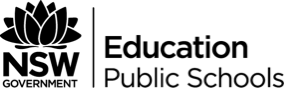 Learning across the curriculum – literacyOutcomesValues and attitudes SC4-1VA appreciates the importance of science in their lives and the role of scientific inquiry in increasing understanding of the world around themWorking scientificallySC4-WS9 presents ideas, findings and information to a given audience using appropriate scientific language, text types and representationsselecting and using in presentations, for different purposes and contexts, appropriate text types including discussions, explanations, expositions, procedures, recounts or reports  selecting and constructing an appropriate table, type of diagram, table or graph (histogram or sector, column or line graph) to present information and show relationships clearly and succinctly using digital technologies as appropriateusing appropriate units for physical quantities and symbols to express relationships, including mathematical ones  Knowledge and understandingDepending on the scientist chosen, this task may also contribute to:	SC4-11PW	SC4-13ES	SC4-15LW	SC4-17CWLearning across the curriculumCross-curriculum priorities☐Aboriginal and Torres Strait Islander histories and cultures  ☐Asia and Australia's engagement with Asia  ☐Sustainability  General capabilities ☐Critical and creative thinking  ☒Ethical understanding  ☐Information and communication technology capability  ☐Intercultural understanding  ☒Literacy  ☐Numeracy  ☒Personal and social capability  Other areas of learning☐Civics and citizenship  ☐Difference and diversity  ☒Work and enterprise  Teacher notesThis assessment task aims at developing students understanding and writing of historical recounts using the context of the history of science and scientists. This research task highlights the contributions of scientists from around the world to the development of science. It highlights how the work of dedicated scientists changes the world we live in.Students could be asked to imagine if they were to be a working scientist in a field of science. They could be asked to investigate what qualifications they would need and how they could pursue this career path. Teacher could allocate scientists or have them randomly selected with scope to have strategic division between the genders and cultural backgrounds of the scientists. Inclusion of indigenous scientists/engineers/inventors may raise awareness of ATSI contributions.A challenging task may be presented to students to imagine the world without the scientist they have chosen and how their lives would be different if the scientist’s contributions were not made available.Students may wish to use Kahoot! for their chosen scientist to ensure their peers are paying attention to their presentation.Student can use the Careers with STEM website for information and stimulus.IntroductionThrough science, humans seek to improve their understanding and explanations of the natural world. Science involves the construction of explanations based on evidence and scientific knowledge can be changed as new evidence becomes available. Scientists build upon the work and knowledge of previous scientists. The term science comes from the Latin word scientia, which means knowledge. Over time, the different branches or disciplines of science evolved to try and explain all areas of our universe.There have been many scientists who have contributed to our knowledge and understanding, and influenced the pattern of human history. They have performed experiments and made valuable observations. Famous scientists such as Isaac Newton and Albert Einstein are well known to us because of the important work they performed. Today, there are thousands of scientists around the world finding out new information, uncovering new species and detecting new cures for diseases.TaskYou are to identify ONE scientist or inventor who has contributed to the advancement of science and create a historical recount of their life. If you wish to choose someone not on the list provided, please discuss this with your teacher.This is an independent project. The guided enquiry booklet may help you to refine your research and presentation skills as you complete this task, or you may choose to organise your research in your own way.You may present the information in any format, for example a PowerPoint presentation or a poster. Your presentation should include pictures and be visually appealing. You must hand in your draft with your final presentation. The draft is evidence of your skills in gathering and processing information. You will receive feedback on these essential skills as well as on the quality of your final work.Historical recountFeatures to include in a historical recountOrientationDate of birthPlace of birthEarly life, such as schoolingRecord of EventsInclude at least 3 dates of importanceInclude details, explaining why these dates were important This may include awards or recognition the scientist or inventor receivedIdentify any difficulties the scientist experienced or overcame in his/her lifeEvaluation of their ContributionIdentify the area of science that this scientist or inventor is known for Identify the contributions the scientist or inventor is recognised forExplain why their work has been, or is, important to societyReferencesAll sources of information considered during your work on this task must be noted. Include at least 2 of these references in your final presentation. One reference must be a book.ScientistsBelow are a list of possible scientists showing their names, country and their approximate date of discoveries. The tables list scientists which are traditionally known for students to link famous scientists to the development of important scientific concepts, such as the discovery of oxygen, discovery of splitting light, development of classical physics, etc. The lists are not exhaustive and it is encouraged that students also research a modern scientist which has developed scientific understanding or discovered something new.AstronomyChemistry BiologyPhysicsMarking guideline/rubricScientistOriginDate of discovery  PtolemyGreece150Nicolaus CopernicusPoland1540Tycho BraheDenmark1600Galileo GalileiItaly1600Johannes KeplerAustria1610Christian HuygensHolland1660Giovanni CassiniItaly1670Olaus RoemerDenmark1680Edmond HalleyEngland1680Immanuel Kant Germany1750William HerschellEngland1800Stephen HawkinsEngland1980ChemistryOriginDate of discovery  LeucippusGreece490BCEDemocritusGreece400BCEAristotleGreece350BCEAndreas Liebau (Libavius) Germany1600Robert BoyleIreland1650Robert HookeEngland1650Anders CelsiusSweden1740Karl Wilhelm ScheeleGermany1770Antoine LavoisierFrance1780Amedeo AvogadroItaly1810Robert BunsenGermany1860James Clark MaxwellEngland1860Dmitry MendeleyevRussia1870Joseph John ThomsonEngland1890Marie CuriePoland1900Ernest RutherfordNew Zealand1900Henry MoseleyEngland 1910BiologyOriginDate of discovery  GalenGreece200BCEVesaliusBelgium1540Zacharias JanssenHolland1590Hieronymus FabriciusItaly1600William HarveyEngland1630Jan SwammerdamHolland1660Marcello MalpighiItaly1650Francesco RediItaly1670Nicolaus StenoDenmark1670Anton van LeeuwenhoekHolland1680John RayEngland1690Carolus LinnaeusSweden1730BuffonFrance1750Edward Jenner England1800Jean-Baptiste de LamarckFrance1810Robert BrownEngland1830Charles DarwinEngland1850Matthias Jacob SchleidenGermany1840Theodor SchwannGermany1840Louis PasteurFrance1860Alfred WallaceEngland1860Gregor MendelAustria1870Walther FlemingEngland1880Jokichi TakamineJapan1900Walter SuttonUSA1900Thomas Hunt MorganUSA1910Wilhelm JohannsenHolland1910Alexander FlemingEngland1930Howard Walter FloreyAustralia1940Willard Frank LibbyUSA1950Francis CrickEngland1950James WatsonEngland1950Rosalind FranklinEngland1950PhysicsOriginDate of discovery  William GilbertEngland1600Mikhail LomonosovRussia1750Daniel BernoulliNetherlands1740Joseph PriestleyEngland1770Benjamin FranklinUSA1750Luigi GalvaniItaly1790Charles de CoulombFrance1790Michael FaradayEngland1820Alessandro VoltaItaly1800Christian Doppler Germany1840Georg Simon OhmGermany1830James JouleEngland1850Hermann von HelmholtzGermany1850Heinrich HertzGermany1890William Thomson (Kelvin)England1850Max PlanckGermany1900Wilhelm RontgenGermany1900Niels BohrDenmark1910Wolfgang PauliGermany1920Werner HeisenbergGermany1920Robert van der GraaffHolland1930Otto HahnGermany1940Robert OppenheimerUSA1940Wernher von BraunUSA1950Robert MillikanEngland1910Task component6543210OrientationDetails the early life of scientistNames scientist. Contains details of early life including DOB, place of birth and schooling.Names scientist. Some information provided.Names scientist only. No details of early life, DOB or place of birth.Not completed.Record of EventsDate and event details including importance3 or more dates mentioned with detail of events. Importance mentioned.3 dates mentioned with some detail of events.2 dates mentioned with detail of event.2 dates mentioned with some detail of event.1 date mentioned with detail of event.1 date mentioned with some detail of event.Not completed.Record of EventsDifficulties overcome by scientistDetails a difficulty or struggle in the scientist’s life.Mentions difficulty or struggle in the scientist’s life.Not completed.EvaluationContributions to science and the impact on society.Details the scientist’s contributions to science and successfully links this to their impact on society.Outlines a contribution to science with some links to its impact on society. OR Provides information on more than one contribution.Outlines a contribution of the scientist to science and society.Mentions a contribution to science or society.Not completed.Spelling & GrammarCorrect spelling (or evidence of spell checker). Scientific terms and historical sequencing used correctly. Correct tense and grammar used.Correct spelling (or evidence of spell checker). Evidence of scientific words and historical sequencing. Mostly correct tense and grammar.Some spelling errors. Few technical terms used. Mostly correct tense and grammar.Poor spelling and grammar distracts the reader.PresentationPresentation media appropriate and engaging, with. pictures and an effective consideration of its aesthetic appeal.Presentation media lacks imagination or organisation. Some effort to include pictures and colour.Typed or handwrittenORNot handed in.References3 references correctly referenced in Harvard. ONE book included.3 references with errors in formatting OR2 references correctly referenced in Harvard. ONE book included.1 reference correctly referenced in Harvard.No reference list.DraftResearch notes and draft provided and indicate well developed skills.Evidence of research and draft presentation provided.No draft presented.